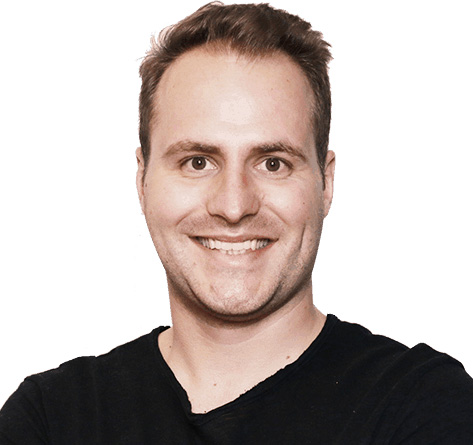 EXPERIENCES PROFESSIONNELLES Juin 2019 - Aujourd’hui : Titre du poste - Ville (,Pays)Compétence 1 : Description de tâches que vous avez réalisées qui la prouvent et de résultats que vous avez obtenus en les réalisant. Soyez court et clair, pas plus de 3 lignes par compétence. Vous n’êtes pas obligé de décrire 4 compétences. Dérivez entre 3 et 5 compétences qui sont les principales compétences requises pour le poste pour lequel vous postulez. Compétence 2 : Description de tâches que vous avez réalisées qui la prouvent et de résultats que vous avez obtenus en les réalisant. Soyez court et clair, pas plus de 3 lignes par compétence.Compétence 3 : Description de tâches que vous avez réalisées qui la prouvent et de résultats que vous avez obtenus en les réalisant. Soyez court et clair, pas plus de 3 lignes par compétence.Compétence 4 : Description de tâches que vous avez réalisées qui la prouvent et de résultats que vous avez obtenus en les réalisant. Soyez court et clair, pas plus de 3 lignes par compétence.Octobre 2016 - Mai 2019 : Titre du poste - Ville (,Pays)Compétence 1 : Description de tâches que vous avez réalisées qui la prouvent et de résultats que vous avez obtenus en les réalisant. Soyez court et clair, pas plus de 3 lignes par compétence. Vous n’êtes pas obligé de décrire 4 compétences. Dérivez entre 3 et 5 compétences qui sont les principales compétences requises pour le poste pour lequel vous postulez. Compétence 2 : Description de tâches que vous avez réalisées qui la prouvent et de résultats que vous avez obtenus en les réalisant. Soyez court et clair, pas plus de 3 lignes par compétence.Compétence 3 : Description de tâches que vous avez réalisées qui la prouvent et de résultats que vous avez obtenus en les réalisant. Soyez court et clair, pas plus de 3 lignes par compétence.Avril 2013 - Septembre 2016 : Titre du poste - Ville (,Pays)Compétence 1 : Description de tâches que vous avez réalisées qui la prouvent et de résultats que vous avez obtenus en les réalisant. Soyez court et clair, pas plus de 3 lignes par compétence. Vous n’êtes pas obligé de décrire 4 compétences. Dérivez entre 3 et 5 compétences qui sont les principales compétences requises pour le poste pour lequel vous postulez. Compétence 2 : Description de tâches que vous avez réalisées qui la prouvent et de résultats que vous avez obtenus en les réalisant. Soyez court et clair, pas plus de 3 lignes par compétence.Septembre 2010 - Mars 2013 : Titre du poste - Ville (,Pays)Compétence 1 : Description de tâches que vous avez réalisées qui la prouvent et de résultats que vous avez obtenus en les réalisant. Soyez court et clair, pas plus de 3 lignes par compétence. Vous n’êtes pas obligé de décrire 4 compétences. Dérivez entre 3 et 5 compétences qui sont les principales compétences requises pour le poste pour lequel vous postulez. Compétence 2 : Description de tâches que vous avez réalisées qui la prouvent et de résultats que vous avez obtenus en les réalisant. Soyez court et clair, pas plus de 3 lignes par compétence.FORMATIONS2007 - 2010 : École machin “spécialité machin” à Ville (, Pays)Un semestre à Londres à l’université de machinTOEIC (920 points)2004 - 2007 : Licence machin “spécialité machin” à Ville (, Pays)2003 : BAC S au Lycée machin à Ville (, Pays)